


Programma scholingsdag laboranten radiotherapie
donderdag 24 november 2022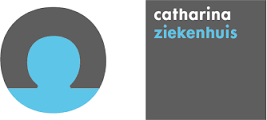 ONLINE13:20- 13:30		Inloggen en welkom13:30- 14:15		Artificial Intelligence – vriend of vijand?				Coen Hurkmans en Dave van Gruijthuijsen14:15 - 14:45	Copingstijlen in het omgaan met ziekte	Hoe sluit je aan bij de behoefte van de patiënt?				Laurien Schrijver14:45- 15:15		HiX 6.3				Daniëlle Heger15:15- 15:30		Pauze15:30- 16:00		Zorgpad Rectumcarcinoom				Jeltsje Cnossen16:00- 18:00		Stralingshygiëne
				Jacco Steenhuijsen18:00- 18:30		Herhaling SGRT presentatie				Mariska de SmetVoor laboranten die deze presentatie eerder nog niet gevolgd hebben.Microsoft Teams-vergadering Deelnemen op uw computer of via de mobiele app Klik hier om deel te nemen aan de vergadering vergaderings-id: 315 180 188 375 
Wachtwoordcode: WfuGU3 